Руководствуясь Федеральным законом от 6 октября 2003 г. № 131-ФЗ «Об общих принципах организации местного самоуправления в Российской Федерации», Федеральным законом "Об отходах производства и потребления" от 24.06.1998                   N 89-ФЗ, руководствуясь письмом Департамента природопользования и охраны окружающей среды Владимирской области от 27.01.2022 №ДПП-629-09-05, протестом Владимирской природоохранной прокуратуры от 09.03.2022 № 2.21.2022, Уставом         г. Киржач, Совет народных депутатов города Киржач Киржачского района Владимирской области  Р Е Ш И Л:1. Внести в Правила благоустройства и содержания территории муниципального образования город Киржач Киржачского района Владимирской области, утвержденные решением Совета народных депутатов г. Киржач Киржачского района от 03.07.2017 №28/203 «Об утверждении Правил благоустройства и содержания территории муниципального образования город Киржач Киржачского района Владимирской области» изменения следующего содержания:1.1. подпункт 3.6.1. пункта 3.6. главы 3 Правил благоустройства изложить в новой редакции: «Вывоз ТКО с территории частных домовладений осуществляется тарным или бестарным способом. Способ сбора и уборки определяется администрацией муниципального образования».1.2. Абзац четвертый  пункта 27.2. главы 27 Правил благоустройства изложить в новой редакции: «- посещать с домашними животными магазины, организации массового питания, медицинские, культурные и образовательные учреждения. Организации должны помещать знаки о запрете посещения их с домашними животными, при входе оборудовать места для их привязи. Исключением являются собаки-проводники, сопровождающие инвалидов, так же использующих кресла-коляски. При наличии документа, подтверждающего специальное обучение собаки-проводника».1.3. Пункт 27.15. главы 27 Правил благоустройства исключить.1.4. Второй абзац  раздела 2 «Основные понятия» изложить в следующей редакции: «Бестарный вывоз отходов – сбор (прием) ТКО в пакетах, мешках, пластиковых или металлических баках или других специально предназначенных для их накопления емкостях мусоровозным транспортом непосредственно от населения без использования контейнерных площадок и каких-либо дополнительных устройств для предварительного накопления».1.5. Тридцать второй абзац раздела 2 «Основные понятия» изложить в следующей редакции: «Земляные работы – производство работ, связанных со вскрытием грунта на глубину более 30 сантиметров (за исключением пахотных работ), забивкой и погружением свай при возведении объектови сооружений всех видов, подземных и наземных инженерных сетей, коммуникаций, а равно отсыпка грунтом на высоту более 50 сантиметров».2. Контроль за исполнением решения возложить на комитет по местному самоуправлению, законности, правопорядку и социальной политике.3. Настоящее решение вступает в силу со дня его официального опубликования (обнародования).Глава города Киржач                                                                                          В. Г. Тюленев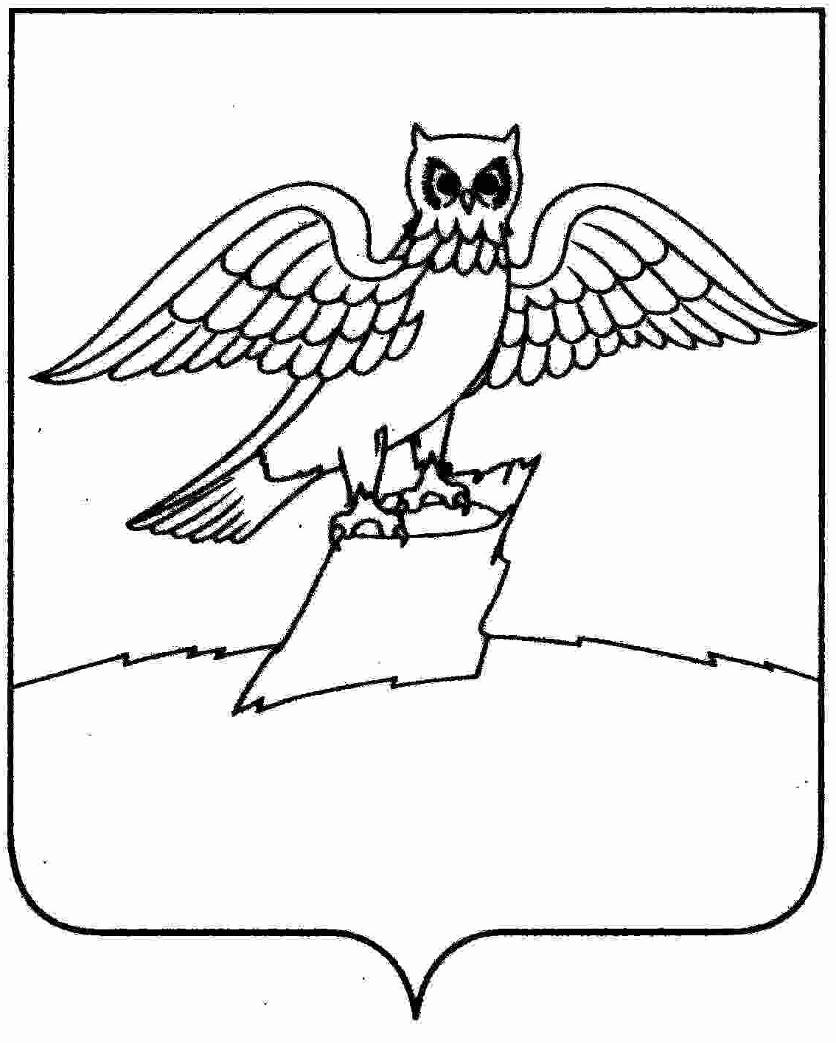   _________________                                                                                                   № ______    _________________                                                                                                   № ______    _________________                                                                                                   № ______    _________________                                                                                                   № ______    _________________                                                                                                   № ______  __________________                                                   №_________